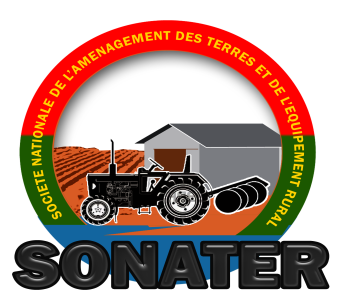 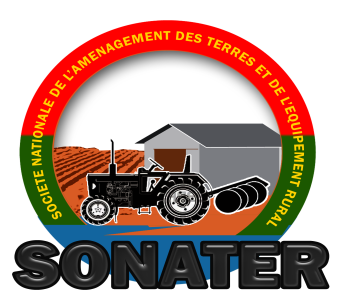 Le présent projet de Plan de Passation des Marchés (PPM) de la Société Nationale de l’Aménagement des Terres et de l’Equipement Rural (SONATER), gestion 2023 est un document relatif à la passation des marchés, établi sur la base du projet de programme d’activités et du projet de budget 2023. Il est structuré comme suit : procédures relatives aux dépenses « siège » ;procédures relatives aux dépenses « projets » ;procédures relatives à l’exécution des protocoles d’accords. Procédures relatives aux dépenses « siège »Procédures relatives aux dépenses « projets »Procédures relatives à l’exécution des protocoles d’accordsLigne créditN° d’ordre Montant estimé en FCFA et en HTNature de la prestationMode de passationPériode de lancement de l'appel à concurrenceTemps nécessaire pour l'évaluation des offresDate probable de démarrage des prestationsDélai prévisionnel d'exécution Chap.60-Art 601-Par.601201109 425 992Achat de 100 motopompes de 100m3/hAppel d’offres ouvert national 01/03/20231 jour01/05/202305 moisChap.60-Art 604-Par.6041023 000 000Achat de consommables informatiquesDemande de cotation formelle (marché à commande)02/05/20231 jour25/05/202307 joursChap.60-Art 604-Par.6043 et 6047 034 000 000Achat de produits d'entretien et de fournitures de bureauDemande de cotation formelle (marché à commande)02/05/20231 jour25/05/202307 joursChap.60-Art 605-Par.60530430 000 000Achat de carburant Entente directe (marché à commande)01/04/20231 jour25/04/202307 joursChap.60-Art 605-Par.605605730 000Achat de petit matériel et outillageDemande de cotation non formelle01/03/20231 jour25/03/202305 joursChap.62-Art 624-Par.6241062 500 000Entretien et réparation des climatiseurs et des installations électriquesDemande de cotation formelle (marché à commande)25/02/20231 jour10/03/202307 joursChap.62-Art 624-Par.6241072 500 000Réparation des sanitaires-plomberie (contrat à ordre de commande)Demande de cotation formelle05/01/20231 jour20/01/202305 joursChap.62-Art 624-Par.6242083 500 000Entretien et réparation du matériel roulantDemande de cotation formelle (marché à commande)02/05/20231 jour25/05/202307 joursChap.62-Art 624-Par.6243091 287 500Achat de licence : Antivirus ServeurDemande de cotation formelle15/01/20231 jour01/02/202307 joursChap.62-Art 624-Par.6243102 142 000Achat de licence SAGE L100Entente directe 10/09/20231 jour01/10/202307 joursChap.62-Art 624-Par.624311304 500Maintenance de matériel de bureau Demande de cotation non formelle (marché à commande)15/01/20231 jour01/02/202307 joursChap.62-Art 624-Par.624312766 000achat de matériel de maintenance de matériel informatique Demande de cotation non formelle15/02/20231 jour01/03/202305 joursChap.62-Art 625-Par.62511133 000 000Assurance multirisque des bâtiments de la SONATER Entente directe  15/02/202301 jour01/03/2023360 joursChap.62-Art 625-Par.6252142 500 000Assurance du matériel de transport Entente directe  25/09/202301 jour15/10/2023360 joursChap.62-Art 625-Par.62581521 300 000Assurance santéEntente directe15/10/20231 jour15/11/2023360 joursChap.62-Art 627-Par.62720162 000 000Production et diffusion des supports de communication en papier sur les équipements agricoles Entente directe10/05/202301 jour01/06/202330 joursChap.62-Art 627-Par.62721171 000 000 Confection d’imprimés de bureaux Demande de cotation formelle (marché à commande)20/01/20231 jour10/02/202303 joursChap.62-Art 627-Par.6278181 828 000Confection de calendriers, de cartes de vœux et de gadgets publicitairesDemande de cotation formelle25/11/20231 jour20/12/202305 joursChap.63-Art 633-Par.6331195 000 000Formation des cadres sur la planification stratégique et opérationnelleConsultation des consultants01/07/20231 jour10/08/202305 joursChap.63-Art 633-Par.6331202 000 000Formation des cadres et las secrétaires en technique de rédaction administrativeConsultation des consultants20/07/20231 jour15/09/202305 joursChap.63-Art 637-Par.6371218 064 000GardiennageDemande de cotation formelle (marché à commande)15/12/20221 jour01/01/2023360 joursChap.63-Art 637-Par.6371223 536 000Assainissement des sites et locauxDemande de cotation formelle (marché à commande)15/12/20221 jour01/01/2023360 joursChap.63-Art 638-Par.6381231 000 000Sélection d’un cabinet chargé du recrutement d’un agent Consultation de consultants01/02/20231 jour01/03/202345 joursChap.63-Art 638-Par.6383246 000 000Pause-caféDemande de cotation formelle (marché à commande)01/04/20231 jour25/04/2023360 joursChap.65-Art 658-Par.6584251 000 000Désinfection des salles d’archives à Dassasgho et au siègeDemande de cotation formelle 15/10/20231 jour30/10/202305 joursTotal Montant total « dépenses siège » : 218 383 992  francs CFA HT, soit 257 693 110 francs CFA TTCTotal Montant total « dépenses siège » : 218 383 992  francs CFA HT, soit 257 693 110 francs CFA TTCTotal Montant total « dépenses siège » : 218 383 992  francs CFA HT, soit 257 693 110 francs CFA TTCTotal Montant total « dépenses siège » : 218 383 992  francs CFA HT, soit 257 693 110 francs CFA TTCTotal Montant total « dépenses siège » : 218 383 992  francs CFA HT, soit 257 693 110 francs CFA TTCTotal Montant total « dépenses siège » : 218 383 992  francs CFA HT, soit 257 693 110 francs CFA TTCTotal Montant total « dépenses siège » : 218 383 992  francs CFA HT, soit 257 693 110 francs CFA TTCTotal Montant total « dépenses siège » : 218 383 992  francs CFA HT, soit 257 693 110 francs CFA TTCTotal Montant total « dépenses siège » : 218 383 992  francs CFA HT, soit 257 693 110 francs CFA TTCMaître d’ouvrage N° d’ordreNature des prestationsMontant prévisionnel en FCFAMode de passation  des marchésPériode de publicationde l’appel à concurrencePériode de remise des offresTemps nécessaire pour l'évaluation des offresDate probable de démarrage des prestationsDélai prévisionnel d'exécutionProjet d'Appui à la Promotion des Filières Agricoles (PAPFA)01Réalisation de 50 hectares de périmètres maraichers irrigués par système économe en eau562 500 000Appel d’offres ouvert national01/03/202301/04/20237 jours15/11/202305 moisProjet d'Appui à la Promotion des Filières Agricoles (PAPFA)02Suivi-contrôle de la réalisation de 50 hectares de périmètres maraichers irrigués par système économe en eau28 125 000Demande de propositions allégées01/03/202315/03/20237 jours15/11/202306 moisMontant des fonds délégués PAPFA : 590 625 000 francs CFA HT, soit 696 937 500 francs CFA TTC Montant des fonds délégués PAPFA : 590 625 000 francs CFA HT, soit 696 937 500 francs CFA TTC Montant des fonds délégués PAPFA : 590 625 000 francs CFA HT, soit 696 937 500 francs CFA TTC Montant des fonds délégués PAPFA : 590 625 000 francs CFA HT, soit 696 937 500 francs CFA TTC Montant des fonds délégués PAPFA : 590 625 000 francs CFA HT, soit 696 937 500 francs CFA TTC Montant des fonds délégués PAPFA : 590 625 000 francs CFA HT, soit 696 937 500 francs CFA TTC Montant des fonds délégués PAPFA : 590 625 000 francs CFA HT, soit 696 937 500 francs CFA TTC Montant des fonds délégués PAPFA : 590 625 000 francs CFA HT, soit 696 937 500 francs CFA TTC Montant des fonds délégués PAPFA : 590 625 000 francs CFA HT, soit 696 937 500 francs CFA TTC Projet d'Appui aux Filières Agricoles dans les régions du Sud-Ouest, des Hauts-Bassins, des Cascades et de la Boucle du Mouhoun(PAFA-4R)03Travaux d’aménagement de 400 ha de bas-fonds1 400 000 000Appel d’offres ouvert international01/05/202315/06/20237 jours15/11/202304 moisProjet d'Appui aux Filières Agricoles dans les régions du Sud-Ouest, des Hauts-Bassins, des Cascades et de la Boucle du Mouhoun(PAFA-4R)04Suivi-contrôle à pied d’œuvre des travaux d’aménagement de 400 ha de bas-fonds120 000 000Demande de propositions 01/05/202315/05/20237 jours15/11/202305 moisProjet d'Appui aux Filières Agricoles dans les régions du Sud-Ouest, des Hauts-Bassins, des Cascades et de la Boucle du Mouhoun(PAFA-4R)05Travaux de réalisation / réhabilitation de 119 km de pistes rurales de dessertes des aménagements.2 737 000 000Appel d’offres ouvert international01/08/202315/09/20237 jours15/12/202304 moisProjet d'Appui aux Filières Agricoles dans les régions du Sud-Ouest, des Hauts-Bassins, des Cascades et de la Boucle du Mouhoun(PAFA-4R)06Suivi-contrôle des travaux de réalisation / réhabilitation de 119 km de pistes rurales de dessertes des aménagements.100 000 000Demande de propositions01/08/202315/08/20237 jours15/12/202305 moisProjet d'Appui aux Filières Agricoles dans les régions du Sud-Ouest, des Hauts-Bassins, des Cascades et de la Boucle du Mouhoun(PAFA-4R)Montant des fonds délégués PAFA-4R : 4 357 000 000 francs CFA HT, soit 5 141 260 000 francs CFA TTC Montant des fonds délégués PAFA-4R : 4 357 000 000 francs CFA HT, soit 5 141 260 000 francs CFA TTC Montant des fonds délégués PAFA-4R : 4 357 000 000 francs CFA HT, soit 5 141 260 000 francs CFA TTC Montant des fonds délégués PAFA-4R : 4 357 000 000 francs CFA HT, soit 5 141 260 000 francs CFA TTC Montant des fonds délégués PAFA-4R : 4 357 000 000 francs CFA HT, soit 5 141 260 000 francs CFA TTC Montant des fonds délégués PAFA-4R : 4 357 000 000 francs CFA HT, soit 5 141 260 000 francs CFA TTC Montant des fonds délégués PAFA-4R : 4 357 000 000 francs CFA HT, soit 5 141 260 000 francs CFA TTC Montant des fonds délégués PAFA-4R : 4 357 000 000 francs CFA HT, soit 5 141 260 000 francs CFA TTC Montant des fonds délégués PAFA-4R : 4 357 000 000 francs CFA HT, soit 5 141 260 000 francs CFA TTC Projet d’Urgence de Développement Territorial et de Résilience (PUDTR)07Réalisation de neuf (09) adductions d’eau potable (AEP) dans les régions de la Boucle du Mouhoun et de l’Est1 350 000 000Appel d’offres restreint 15/06/202315/07/20237 jours15/11202305 moisProjet d’Urgence de Développement Territorial et de Résilience (PUDTR)Montant des fonds délégués PUDTR : 1 350 000 000 francs CFA TTCMontant des fonds délégués PUDTR : 1 350 000 000 francs CFA TTCMontant des fonds délégués PUDTR : 1 350 000 000 francs CFA TTCMontant des fonds délégués PUDTR : 1 350 000 000 francs CFA TTCMontant des fonds délégués PUDTR : 1 350 000 000 francs CFA TTCMontant des fonds délégués PUDTR : 1 350 000 000 francs CFA TTCMontant des fonds délégués PUDTR : 1 350 000 000 francs CFA TTCMontant des fonds délégués PUDTR : 1 350 000 000 francs CFA TTCMontant des fonds délégués PUDTR : 1 350 000 000 francs CFA TTCProjet de Résilience et de Compétitivité Agricole (PReCA)08Réalisation  des travaux d'aménagement de 1 500 ha de périmètres irrigués à Samandéni12 700 000 000Appel d’offres ouvert international01/06/202315/07/20237 jours01/11/202312 moisProjet de Résilience et de Compétitivité Agricole (PReCA)09Réalisation des travaux d'aménagement de 300 ha de périmètres irrigués autour du barrage de Dourou18 351 41 035Appel d’offres ouvert international05/12/202201/02/20237 jours01/05/202318 moisProjet de Résilience et de Compétitivité Agricole (PReCA)10Réalisation des travaux d'aménagement de      1 070 ha de périmètres irrigués à Samandéni10 700 000 000Appel d’offres ouvert international 01/06/202315/07/20237 jours01/11/202312 moisProjet de Résilience et de Compétitivité Agricole (PReCA)11Suivi-contrôle des travaux d'aménagement de 300 ha de périmètres irrigués autour du barrage de Dourou300 000 000Demande de propositions01/12/202215/02/20227 jours01/05/202320 moisProjet de Résilience et de Compétitivité Agricole (PReCA)12Suivi-contrôle des travaux d'aménagement de     1 070 ha de périmètres irrigués à Samandéni642 000 000Demande de propositions01/06/202315/06/20237 jours01/11/202312 moisMontant des fonds délégués PReCA : 26 177 141 035 francs CFA TTC Montant des fonds délégués PReCA : 26 177 141 035 francs CFA TTC Montant des fonds délégués PReCA : 26 177 141 035 francs CFA TTC Montant des fonds délégués PReCA : 26 177 141 035 francs CFA TTC Montant des fonds délégués PReCA : 26 177 141 035 francs CFA TTC Montant des fonds délégués PReCA : 26 177 141 035 francs CFA TTC Montant des fonds délégués PReCA : 26 177 141 035 francs CFA TTC Montant des fonds délégués PReCA : 26 177 141 035 francs CFA TTC Montant des fonds délégués PReCA : 26 177 141 035 francs CFA TTC Total MOD33 365 338 535 francs CFA TTC 33 365 338 535 francs CFA TTC 33 365 338 535 francs CFA TTC 33 365 338 535 francs CFA TTC 33 365 338 535 francs CFA TTC 33 365 338 535 francs CFA TTC 33 365 338 535 francs CFA TTC 33 365 338 535 francs CFA TTC 33 365 338 535 francs CFA TTC Lignes CréditN° d’ordreMontant estimé en FCFA et en TTCNature de la prestationMode de passationPériode de lancement de l'appel à concurrenceTemps nécessaire pour l'évaluation des offresDate probable de démarrage des prestationsDélai prévisionnel d'exécution en jours Projet d’Appui Régional à l’Initiative pour l’Irrigation au Sahel - Burkina Faso (PARIIS-BF)Financement : Banque mondiale Projet d’Appui Régional à l’Initiative pour l’Irrigation au Sahel - Burkina Faso (PARIIS-BF)Financement : Banque mondiale Projet d’Appui Régional à l’Initiative pour l’Irrigation au Sahel - Burkina Faso (PARIIS-BF)Financement : Banque mondiale Projet d’Appui Régional à l’Initiative pour l’Irrigation au Sahel - Burkina Faso (PARIIS-BF)Financement : Banque mondiale Projet d’Appui Régional à l’Initiative pour l’Irrigation au Sahel - Burkina Faso (PARIIS-BF)Financement : Banque mondiale Projet d’Appui Régional à l’Initiative pour l’Irrigation au Sahel - Burkina Faso (PARIIS-BF)Financement : Banque mondiale Projet d’Appui Régional à l’Initiative pour l’Irrigation au Sahel - Burkina Faso (PARIIS-BF)Financement : Banque mondiale Projet d’Appui Régional à l’Initiative pour l’Irrigation au Sahel - Burkina Faso (PARIIS-BF)Financement : Banque mondiale Projet d’Appui Régional à l’Initiative pour l’Irrigation au Sahel - Burkina Faso (PARIIS-BF)Financement : Banque mondialeChap.60-Art 604-Par.6041013 500 000 Acquisition de consommables informatiques (marché à commande)Demande de cotation 01/02/20231 jour20/02/202307 jours Chap.60-Art 604- Par.604702 3 500 000 Acquisition de fournitures de bureau (marché à commande)Demande de cotation 01/02/20231 jour20/02/202307 jours Chap.60-Art 605-Par.60530311 200 000Acquisition de carburant (contrat à ordre de commande)Entente directe 01/02/20231 jour20/02/202307 jours Chap.60-Art 605-Par.6056042 070 000Achat de petit matériel et outillage (chaussures de sécurité, casques, rubans….)Demande de cotation 01/03/20231 jour20/03/202305 jours Chap.62-Art 624-Par.6242051 000 000  Entretien - réparations du parc automobile Demande de cotation 01/04/20231 jour20/04/202307 jours Chap.63-Art 632-Par.6324061 700 000Formation en utilisation du logiciel géomensuraEntente directe15/01/20231 jour15/02/202305 jours 072 000 000Formation des cadres et des chauffeurs sur la conduite dans un contexte d’insécurité Qualification de consultant20/05/20231 jour15/07/202305 jours 083 000 000Formation des cadres sur le management des projets dans un contexte d’insécuritéQualification de consultant20/03/20231 jour15/05/202305 jours Chap.21-Art 213092 600 000Renouvellement de la licence géomensuraEntente directe 15/02/20231 jour10/03/202305 jours Total : 30 570 000 francs CFA TTCTotal : 30 570 000 francs CFA TTCTotal : 30 570 000 francs CFA TTCTotal : 30 570 000 francs CFA TTCTotal : 30 570 000 francs CFA TTCTotal : 30 570 000 francs CFA TTCTotal : 30 570 000 francs CFA TTCTotal : 30 570 000 francs CFA TTCTotal : 30 570 000 francs CFA TTCProjet d’Urgence de Développement Territorial et de Résilience (PUDTR)Projet d’Urgence de Développement Territorial et de Résilience (PUDTR)Projet d’Urgence de Développement Territorial et de Résilience (PUDTR)Projet d’Urgence de Développement Territorial et de Résilience (PUDTR)Projet d’Urgence de Développement Territorial et de Résilience (PUDTR)Projet d’Urgence de Développement Territorial et de Résilience (PUDTR)Projet d’Urgence de Développement Territorial et de Résilience (PUDTR)Projet d’Urgence de Développement Territorial et de Résilience (PUDTR)Projet d’Urgence de Développement Territorial et de Résilience (PUDTR)Chap.63-Art 633-Par.6330102 000 000Formation des chauffeurs sur la conduite en contexte d'insécuritéQualification de consultant 05/01/20231 jour15/01/202306 joursTotal : 2 000 000 francs CFA TTCTotal : 2 000 000 francs CFA TTCTotal : 2 000 000 francs CFA TTCTotal : 2 000 000 francs CFA TTCTotal : 2 000 000 francs CFA TTCTotal : 2 000 000 francs CFA TTCTotal : 2 000 000 francs CFA TTCTotal : 2 000 000 francs CFA TTCTotal : 2 000 000 francs CFA TTCProjet de Résilience et de Compétitivité Agricole (PReCA)Projet de Résilience et de Compétitivité Agricole (PReCA)Projet de Résilience et de Compétitivité Agricole (PReCA)Projet de Résilience et de Compétitivité Agricole (PReCA)Projet de Résilience et de Compétitivité Agricole (PReCA)Projet de Résilience et de Compétitivité Agricole (PReCA)Projet de Résilience et de Compétitivité Agricole (PReCA)Projet de Résilience et de Compétitivité Agricole (PReCA)Projet de Résilience et de Compétitivité Agricole (PReCA)Chap.60-Art 604-Par.6041114 200 000Acquisition de consommables informatiques (marché à commande)Demande de cotation 15/01/20231 jour05/02/202305 joursChap.60-Art 604- Par.6047122 400 000Acquisition de fournitures de bureau (marché à commande)Demande de cotation 15/01/20231 jour05/02/202305 joursChap.60-Art 605-Par.6053136 000 000Acquisition de carburant et lubrifiant (marché à commande)Entente directe15/01/20231 jour05/02/202305 joursChap.62-Art 624-Par.6242142 400 000Entretien et réparation de matériel de transport (marché à commande)Demande de cotation 10/04/20231 jour01/05/202307 joursChap.62-Art 625-Par.6252151 440 000Contractualisation d’une assurance automobileEntente directe30/09/20231 jour15/10/2023360 joursChap.62-Art 625-Par.6252163 700 480Contractualisation d’une assurance professionnelle, patronale et contre les accidentsEntente directe10/02/20221 jour01/02/2022360 joursChap.62-Art 625-Par.6252173 191 161Contractualisation d’une assurance contre les pertes ou dommages Entente directe10/02/20221 jour01/02/2022360 joursChap.63-Art 632-Par.63241845 000 000Exécution de mission par un expert en IrrigationQualification de consultant15/12/20221 jour01/02/202318 moisChap.63-Art 633-Par.6330195 000 000Exécution d’une mission de consultant pour le renforcement de capacités en passation des marchés procédures des bailleurs de fonds multilatéraux (Banque mondiale)Qualification de consultant15/01/20231 jour01/03/202310 joursChap.63-Art 633-Par.6330203 750 000Exécution d’une mission de consultant pour la formation en utilisation du logiciel ArcGISEntente directe15/01/20231 jour01/03/202308 joursChap.63-Art 633-Par.6330213 750 000Exécution d’une mission de consultant pour la formation en utilisation du logiciel Base de données cartographiquesEntente directe15/02/20231 jour15/03/20235 joursChap.21-Art 213225 200 000Acquisition de licence géomensura ou CovadisEntente directe15/01/20231 jour01/03/202310 joursChap.21-Art 2132315 050 500Acquisition de logiciel SIGEntente directe15/01/20231 jour01/03/202310 joursChap.21-Art 213242 006 000Acquisition de niveau automatique ou numérique + accessoireDemande de cotation15/02/20231 jour01/03/202305 joursChap.24-Art 245-Par.24512550 000 000Acquisition de véhicules pick-upDemande de cotation 10/05/20231 jour20/06/202360 joursTotal : 153 088 141 francs Total : 153 088 141 francs Total : 153 088 141 francs Total : 153 088 141 francs Total : 153 088 141 francs Total : 153 088 141 francs Total : 153 088 141 francs Total : 153 088 141 francs Total : 153 088 141 francs Total (PARIIS-BF+PUDTR+PReCA) : 185 658 141 francs CFA TTC Total (PARIIS-BF+PUDTR+PReCA) : 185 658 141 francs CFA TTC Total (PARIIS-BF+PUDTR+PReCA) : 185 658 141 francs CFA TTC Total (PARIIS-BF+PUDTR+PReCA) : 185 658 141 francs CFA TTC Total (PARIIS-BF+PUDTR+PReCA) : 185 658 141 francs CFA TTC Total (PARIIS-BF+PUDTR+PReCA) : 185 658 141 francs CFA TTC Total (PARIIS-BF+PUDTR+PReCA) : 185 658 141 francs CFA TTC Total (PARIIS-BF+PUDTR+PReCA) : 185 658 141 francs CFA TTC Total (PARIIS-BF+PUDTR+PReCA) : 185 658 141 francs CFA TTC TOTAL GENERAL : 33 808 689 786 francs CFA TTC TOTAL GENERAL : 33 808 689 786 francs CFA TTC TOTAL GENERAL : 33 808 689 786 francs CFA TTC TOTAL GENERAL : 33 808 689 786 francs CFA TTC TOTAL GENERAL : 33 808 689 786 francs CFA TTC TOTAL GENERAL : 33 808 689 786 francs CFA TTC TOTAL GENERAL : 33 808 689 786 francs CFA TTC TOTAL GENERAL : 33 808 689 786 francs CFA TTC TOTAL GENERAL : 33 808 689 786 francs CFA TTC 